                                   Białobrzegi, dnia 20 lutego 2017 r.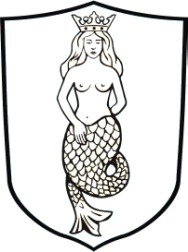 Burmistrz Miasta i Gminy Białobrzegiinformuje, że na tablicy ogłoszeń w siedzibie Urzędu Miasta i Gminy w BiałobrzegachPlac Zygmunta Starego 9, 26 - 800 Białobrzegibędzie wywieszony w dniach od 27 lutego do 20 marca 2017 r.WYKAZ  NIERUCHOMOŚCI    PRZEZNACZONYCH  DO   DZIERŻAWYPrzedmiotowy wykaz dotyczy części nieruchomości położonej w obrębie Białobrzegi gm. Białobrzegi oznaczonej nr ewid. 1532/1 o pow. 0,0015 ha przeznaczonej do wydzierżawienia,na okres do 31.12.2017r., w drodze bezprzetargowej i objęty jest Zarządzeniem Burmistrza Miasta i Gminy Białobrzegi nr 19/2017 z dnia 20.02.2017 r.BurmistrzMiasta i Gminy BiałobrzegiAdam Bolek